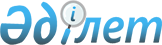 Об утверждении государственного образовательного заказа на дошкольное воспитание и обучение, размера подушевого финансирования и родительской платы по Жамбылскому району
					
			Утративший силу
			
			
		
					Постановление акимата Жамбылского района Алматинской области от 5 июня 2017 года № 177. Зарегистрировано Департаментом юстиции Алматинской области 5 июля 2017 года № 4274. Утратило силу постановлением акимата Жамбылского района Алматинской области от 20 сентября 2018 года № 421
      Сноска. Утратило силу постановлением акимата Жамбылского района Алматинской области от 20.09.2018 № 421 (вводится в действие по истечении десяти календарных дней после дня его первого официального опубликования).
      В соответствии с подпунктом 8-1) пункта 4 статьи 6 Закона Республики Казахстан от 27 июля 2007 года "Об образовании", акимат Жамбылского района ПОСТАНОВЛЯЕТ:
      1. Утвердить государственный образовательный заказ на дошкольное воспитание и обучение, размер подушевого финансирования и родительской платы по Жамбылскому району согласно приложению к настоящему постановлению.
      2. Признать утратившим силу постановление акимата Жамбылского района "Об утверждении государственного образовательного заказа на дошкольное воспитание и обучение, размера подушевого финансирования и родительской платы по Жамбылскому району" от 05 апреля 2016 года № 171 (зарегистрирован в Реестре государственной регистрации нормативных правовых актов № 3821, опубликован 21 мая 2016 года в районной газете "Атамекен").
      3. Контроль за исполнением настоящего постановления возложить на заместителя акима района Шалтабаева Дастана Турарбековича.
      4. Настоящее постановление вступает в силу со дня государственной регистрации в органах юстиции и вводится в действие по истечении десяти календарных дней после дня его первого официального опубликования.  Государственный образовательный заказ на дошкольное воспитание и обучение, размер подушевого финансированияи родительской платы по Жамбылскому району
      Примечание :
      1) размер ежемесячной оплаты, взимаемой с родителей или законных представителей за содержание ребенка в государственных дошкольных организациях, созданных в организационно-правовой форме коммунальных государственных казенных предприятий, составляет 100 процентов затрат на питание, независимо от возраста, и устанавливается учредителем.
      2) В частных дошкольных организациях порядок взимания оплаты с родителей или законных представителей устанавливается учредителем дошкольной организации.
					© 2012. РГП на ПХВ «Институт законодательства и правовой информации Республики Казахстан» Министерства юстиции Республики Казахстан
				
      Аким района

Ж. Далабаев
Приложение утвержденное постановлением акимата Жамбылского района от "05" июня 2017 года № 177
№
Наименование организаций дошкольного воспитания и обучения

 
Количество воспитанников организаций дошкольного воспитания и обучения

 
Размер подушевого финансирования в организациях дошкольного воспитания и обучения 

 месяц (тенге)

 
Размер родительской платы в организациях дошкольного воспитания и обучения в месяц (тенге)
Размер родительской платы в организациях дошкольного воспитания и обучения в месяц (тенге)
№
Наименование организаций дошкольного воспитания и обучения

 
Количество воспитанников организаций дошкольного воспитания и обучения

 
Размер подушевого финансирования в организациях дошкольного воспитания и обучения 

 месяц (тенге)

 
до 3 лет
от 3 лет - до 7 лет
Государственные детские сады, финансируемые из республиканского бюджета

 
Государственные детские сады, финансируемые из республиканского бюджета

 
Государственные детские сады, финансируемые из республиканского бюджета

 
Государственные детские сады, финансируемые из республиканского бюджета

 
Государственные детские сады, финансируемые из республиканского бюджета

 
Государственные детские сады, финансируемые из республиканского бюджета

 
1
Государственное коммунальное казенное предприятие ясли-сад "Балбөбек" Государственного учреждения "Отдела образования Жамбылского района Алматинской области"
140
23746

 
7500
9500
2
Государственное коммунальное казенное предприятие детский сад "Күншуак" Государственного учреждения "Отдела образования Жамбылского района Алматинской области"
150
23797

 
8 500
10500
3
Коммунальное государственное казенное предприятие "ясли-сад Аккайын"Государственного учреждения "Отдел образования Жамбылского района Алматинской области"
50
22408
11000
4
Государственное коммунальное казенное предприятие ясли-сад "Жазира" Государственного учреждения "Отдела образования Жамбылского района Алматинской области"
50
19619

 
11000
5
Государственное коммунальное казенное предприятие ясли-сад "Қарлығаш" Государственного учреждения "Отдела образования Жамбылского района Алматинской области"
25
15782

 
9600
6
Государственное коммунальное казенное предприятие ясли-сад "Ақбота" Государственного учреждения "Отдела образования Жамбылского района Алматинской области"
75
24728

 
8000
9500
7
Государственное коммунальное казенное предприятие ясли-сад "Балауса" Государственного учреждения "Отдела образования Жамбылского района Алматинской области"
75
24021

 
8 500
10000
8
Государственное коммунальное казенное предприятие "Ясли-сад "Балдырган" Государственного учреждения "Отдела образования Жамбылского района Алматинской области"
50
31392

 
7800
9600
9
Государственное коммунальное казенное предприятие детский сад "Байтерек" Государственного учреждения "Отдела образования Жамбылского района Алматинской области"
80
31231

 
12000
10
Государственное коммунальное казенное предприятие детский сад "Айгөлек" Государственного учреждения "Отдела образования Жамбылского района Алматинской области"
280
21607

 
10000
11
Государственное коммунальное казенное предприятие "Ясли-сад Кулыншак" Государственного учреждения "Отдела образования Жамбылского района Алматинской области"
50
29132

 
8 300
10 300
12
Государственное коммунальное казенное предприятие ясли-сад "Бөбек" Государственного учреждения "Отдела образования Жамбылского района Алматинской области"
70
31299

 
7800
9600
13
Государственное коммунальное казенное предприятие комплекс "Школа-детский сад" села Бурган Государственного учреждения "Отдела образования Жамбылского района Алматинской области"
50
21338

 
12500
14
Государственное коммунальное казенное предприятие "Ясли-сад Айсұлтан-2015" Государственного учреждения "Отдел образования Жамбылского района Алматинской области"
50
22778

 
10500
12500
15
Коммунальное государственное казенное предприятие "ясли-сад Батыр-2016"в станции Казыбек бек Государственного учреждения "Отдела образования Жамбылского района Алматинской области"

 
75
26721
7600
Государственные детские сады, финансируемые из местного бюджета

 
Государственные детские сады, финансируемые из местного бюджета

 
Государственные детские сады, финансируемые из местного бюджета

 
Государственные детские сады, финансируемые из местного бюджета

 
Государственные детские сады, финансируемые из местного бюджета

 
Государственные детские сады, финансируемые из местного бюджета

 
1
Коммунальное государственное казенное предприятие "ясли-сад Аккайын" ГУ "Отдел образования Жамбылского района Алматинской области"
270
21785
10500
11000
2
Государственное коммунальное казенное предприятие ясли-сад "Жазира" Государственного учреждения "Отдела образования Жамбылского района Алматинской области";
90
24531

 
10500
11000
3
Государственное коммунальное казенное предприятие ясли-сад "Қарлығаш" Государственного учреждения "Отдела образования Жамбылского района Алматинской области"
50
28018

 
7800
9600
4
Государственное коммунальное казенное предприятие детский сад "Ұлан" Государственного учреждения "Отдела образования Жамбылского района Алматинской области"
120
22301

 
7800
9700
Дошкольные мини-центры, финансируемые из республиканского бюджета

 
Дошкольные мини-центры, финансируемые из республиканского бюджета

 
Дошкольные мини-центры, финансируемые из республиканского бюджета

 
Дошкольные мини-центры, финансируемые из республиканского бюджета

 
Дошкольные мини-центры, финансируемые из республиканского бюджета

 
Дошкольные мини-центры, финансируемые из республиканского бюджета

 
1
Коммунальное государственное учреждение "Школа гимназия имени Абая с дошкольным мини-центром" Государственного учреждения "Отдела образования Жамбылского района Алматинской области"
25
13983

 
8 500
9000
2
Коммунальное государственное учреждение "Средняя школа села Мынбаева с дошкольным мини-центром" Государственного учреждения "Отдела образования Жамбылского района Алматинской области"
25
11430

 
9000
3
Коммунальное государственное учреждение "Средняя школа села Таргап с дошкольным мини-центром" Государственного учреждения "Отдела образования Жамбылского района Алматинской области"
50
12268

 
9000
4
Коммунальное государственное учреждение "Средняя школа села Танбалытас с дошкольным мини-центром" Государственного учреждения "Отдела образования Жамбылского района Алматинской области"
25
13407

 
9000
5
Коммунальное государственное учреждение "Средняя школа имени Жамбыла с дошкольным мини -центром" Государственного учреждения "Отдела образования Жамбылского района Алматинской области"
25
13073

 
9000
6
Коммунальное государственное учреждение "Средняя школа имени Наурызбай батыра Кутпанбетулы с дошкольным мини центром" Государственного учреждения "Отдела образования Жамбылского района Алматинской области"
25
12480

 
9000
7
Коммунальное государственное учреждение "Средняя школа села Матибулак с дошкольным мини-центром" Государственного учреждения "Отдела образования Жамбылского района Алматинской области"
25
12933
9000
8
Коммунальное государственное учреждение "Средняя школа села "Сураншы батыр с дошкольным мини-центром" Государственного учреждения 

"Отдела образования Жамбылского района Алматинской области"
25
14143

 
9000
9
Коммунальное государственное учреждение "Средняя школа имени С. Бердыкулова с дошкольным мини-центром" государственного учреждения "Отдела образования Жамбылского района Алматинской области
25
12817
9000
10
Коммунальное государственное учреждение "Средняя школа имени Турара Рыскулова с дошкольным мини- центром и пришкольным интернатом" Государственного учреждения "Отдела образования Жамбылского района Алматинской области"
75
18240

 
9000
11
Коммунальное государственное учреждение "Средняя школа имени Оспанхана Аубакирова с начальной школой Булак с дошкольным мини- центром" Государственного учреждения "Отдела образования Жамбылского района Алматинской области"
50
13590

 
9000
12
Коммунальное государственное учреждение "Унгуртасская средняя школа с дошкольным мини-центром" Государственного учреждения "Отдела образования Жамбылского района Алматинской области"
25
12507

 
9000
13
Коммунальное государственное учреждение "Средняя школа села Сарыбастау с дошкольным мини-центром" Государственного учреждения "Отдела образования Жамбылского района Алматинской области"
50
12265

 
9000
14
Коммунальное государственное учреждение "Основная средняя школа села Карасай с дошкольным мини-центром" Государственного учреждения "Отдела образования Жамбылского района Алматинской области"
25
12937

 
9000
15
Коммунальное государственное учреждение "Средняя школа имени Телтая Сарсенбекова с дошкольным мини-центром" Государственного учреждения "Отдела образования Жамбылского района Алматинской области"
50
13007

 
9000
16
Коммунальное государственное учреждение "Кастекская средняя школа с дошкольным мини-центром" Государственного учреждения "Отдела образования Жамбылского района Алматинской области"
25
13830

 
9000
17
Коммунальное государственное учреждение "Жайсанская средняя школас дошкольным мини-центром" Государственного учреждения "Отдела образования Жамбылского района Алматинской области"
25
13240

 
9000
18
Коммунальное государственное учреждение "Айдарлинская средняя школа с дошкольным мини-центром" Государственного учреждения "Отдела образования Жамбылского района Алматинской области"
25
13010

 
9000
19
Коммунальное государственное учреждение "Бозойская основная средняя школа с дошкольным мини-центром" Государственного учреждения "Отдела образования Жамбылского района Алматинской области"
25
12053

 
9000
20
Коммунальное государственное учреждение "Сункарская средняя школа с дошкольным мини центром" Государственного учреждения "Отдела образования Жамбылского района Алматинской области"
25
12490

 
9000
21
Коммунальное государственное учреждение "Карасуйская средняя школа с дошкольным мини центром" Государственного учреждения "Отдела образования Жамбылского района Алматинской области"
50
13293

 
9000
22
Коммунальное государственное учреждение "Средняя школаселаУлькен с дошкольным мини-центром" Государственного учреждения "Отдела образования Жамбылского района Алматинской области"
25
12403
9000
23
Коммунальное государственное учреждение "Средняя школа имени Абдоллы Карсакбаева с дошкольныммини-центром" государственного учреждения "Отдела образования Жамбылского района Алматинской области"
25
12813
9000
Дошкольные мини-центры неполного пребывания, финансируемые из республиканского бюджета

 
Дошкольные мини-центры неполного пребывания, финансируемые из республиканского бюджета

 
Дошкольные мини-центры неполного пребывания, финансируемые из республиканского бюджета

 
Дошкольные мини-центры неполного пребывания, финансируемые из республиканского бюджета

 
Дошкольные мини-центры неполного пребывания, финансируемые из республиканского бюджета

 
Дошкольные мини-центры неполного пребывания, финансируемые из республиканского бюджета

 
1
Коммунальное государственное учреждение "Средняя школа села Саурык батыр с Бирликской начальной школой" Государственного учреждения "Отдела образования Жамбылского района Алматинской области"
25
2480
2
Коммунальное государственное учреждение "Средняя школа села "Сураншы батыр с дошкольным мини-центром" Государственного учреждения 

"Отдела образования Жамбылского района Алматинской области"
25
2727
3
Коммунальное государственное учреждение "Средняя школа села Ульгули с начальной школой Акдала" государственного учреждения "Отдела образования Жамбылского района Алматинской области"
25
2480
4
Коммунальное государственное учреждение "Унгуртасская средняя школа с дошкольным мини-центром" Государственного учреждения "Отдела образования Жамбылского района Алматинской области"
25
1767
5
Коммунальное государственное учреждение "Средняя школа села Аксенгир с Кокдалинской начальной школой" государственного учреждения "Отдела образования Жамбылского района Алматинской области"
25
2120
6
Коммунальное государственное учреждение "Средняя школа села Коккайнар" государственного учреждения "Отдела образования Жамбылского района Алматинской области"
25
2057
7
Коммунальное государственное учреждение "Средняя школа станции Казыбек бек с дошкольным мини-центром" государственного учреждения "Отдела образования Жамбылского района Алматинской области"
25
2487
8
Коммунальное государственное учреждение "Средняя школа села Кайназар № 1" государственного учреждения "Отдела образования Жамбылского района Алматинской области"
25
1953
9
Коммунальное государственное учреждение "Жайсанская средняя школас дошкольным мини-центром" Государственного учреждения "Отдела образования Жамбылского района Алматинской области"
25
1803
10
Коммунальное государственное учреждение "Средняя школа с дошкольным мини-центром имени Абдоллы Карсакбаева" государственного учреждения "Отдела образования Жамбылского района Алматинской области"
25
2437
Частные детские сады, финансируемые из республиканского бюджета

 
Частные детские сады, финансируемые из республиканского бюджета

 
Частные детские сады, финансируемые из республиканского бюджета

 
Частные детские сады, финансируемые из республиканского бюджета

 
Частные детские сады, финансируемые из республиканского бюджета

 
Частные детские сады, финансируемые из республиканского бюджета

 
1
Товарищество с ограниченной ответственностью "Өркениет Балабақшасы"
80
20330
15000
2
Товарищество с ограниченной ответственностью "Ардана Балабақшасы"
50
20330
12000
3
Товарищество с ограниченной ответственностью "Балдаурен"
250
20330
12000
4
Товарищество с ограниченной ответственностью "Детский сад Ақниет"
100
20330
15000
5
Товарищество с ограниченной ответственностью "Осер 2013"
100
20330
12000
6
Товарищество с ограниченной ответственностью "Ай-забек"
40
20330
12000
7
Товарищество с ограниченной ответственностью "Ясли сад Гусейнова М.М. "Гулим"
50
20330
12000
8
Товарищество с ограниченной ответственностью "ТОО Гулдер-ай"
50
20330
12000
9
Товарищество с ограниченной ответственностью "Гульдаурен"
50
20330
12000
10
Товарищество с ограниченной ответственностью "Нұрлы- Жұлдыз"
310
20330
12000
11
Товарищество с ограниченной ответственностью "Аружан и А"
50
20330
12000
12
Товарищество с ограниченной ответственностью Ясли сад "Ерке-Нұр-Ай" 
70
20330
12000
13
Товарищество с ограниченной ответственностью Ясли сад "АЙЫМ"
50
20330
12000
14
Товарищество с ограниченной ответственностью "Частный детский сад-ясли Ақнұр"
100
20330
12000
15
Индивидуальный предприниматель 

"Турганбаев М.К"
50
20330
12000
16
Товарищество с ограниченной ответственностью " СЕЗИМ-2014"
125
20330
12000
17
Индивидуальный предприниматель 

"Мамажанова"
50
20330
12000
18
Товарищество с ограниченной ответственностью "Детский сад-ясли "АкмаралА"
75
20330
12000
19
Товарищество с ограниченной ответственностью "МЕРЕЙ-2016"
150
20330
12000
20
Товарищество с ограниченной ответственностью "СҰЛТАНХАН"
75
20330
13000
21
Товарищество с ограниченной ответственностью "Жаксылык балабакша"
100
20330
12000
22
Индивидуальный предприниматель 

 "Улпан"
50
20330
12000
23
Товарищество с ограниченной ответственностью "АЛТЫНАЙ БАҚЫТТЫ"
50
20330
12000
24
Индивидуальный предприниматель 

"Жанерке"
50
20330
12000
25
Товарищество с ограниченной ответственностью "Детский сад "Болашақ 2015"
150
20330
15000
26
Товарищество с ограниченной ответственностью "Әдемі балапан"
90
20330
12000
27
Товарищество с ограниченной ответственностью "Ай-Кәусар"
40
20330
12000
28
Товарищество с ограниченной ответственностью "ДЕТСКИЙ САД "АМИРА-2016""
100
20330
12000
29
Товарищество с ограниченной ответственностью "Бал -Ерке"
50
20330
12000
30
Товарищество с ограниченной ответственностью "ТОО АБЫЛАЙХАН АБАЙ"
40
20330
12000
31
Товарищество с ограниченной ответственностью "ДАРИЯ-2016"
50
20330
9000
32
Товарищество с ограниченной ответственностью "ТОО ЯСИНА"
75
20330
12000
33
Товарищество с ограниченной ответственностью "Ясли сад Аружан -Мерей"
100
20330
12000
34
филиал товарищества с ограниченной ответственностью ясли сад "АЙЫМ" "Ясли сад Аян"
50
20330
12000
35
Товарищество с ограниченной ответственностью "Бал бөбек 2016"
75
20330
12000
36
Товарищество с ограниченной ответственностью "Алихан балабақшасы"
50
20330
12000
37
Товарищество с ограниченной ответственностью "HAPPIKIDS"
50
20330
12000